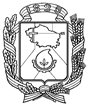 АДМИНИСТРАЦИЯ ГОРОДА НЕВИННОМЫССКАСТАВРОПОЛЬСКОГО КРАЯПОСТАНОВЛЕНИЕ11.11.2019                                г. Невинномысск                                         № 2103Об отказе в предоставлении разрешения на отклонение от предельных       параметров разрешенного строительства объекта капитального строительства на территории города НевинномысскаВ соответствии со статьей 40 Градостроительного кодекса Российской Федерации, Правилами землепользования и застройки муниципального     образования городского округа – города Невинномысска, утвержденными решением Думы города Невинномысска от 27 апреля 2017 г. № 112-11,     рассмотрев заключение о результатах общественных обсуждений                   от 05 ноября 2019 г., постановляю:1. Отказать Захарову Юрию Александровичу в предоставлении разрешения на отклонение от предельных параметров разрешенного строительства объекта капитального строительства, расположенного на земельном участке с кадастровым номером 26:16:040610:13, относящемся 
к категории земель «земли населенных пунктов», площадью 610 кв. метров, 
с адресом: край Ставропольский, г. Невинномысск, ул. Безвыходная, дом 31, в части уменьшения минимального отступа от границ земельного участка
с 3 метров до 0 метров со стороны улицы Безвыходной, 35 в связи с отсутствием обоснования необходимости отклонения от предельных параметров разрешенного строительства и согласия правообладателя смежного домовладения.2. Опубликовать настоящее постановление в газете «Невинномысский рабочий» и разместить на официальном сайте администрации города
Невинномысска в информационно-телекоммуникационной сети «Интернет».Заместитель главы администрациигорода Невинномысска                                                                  И.Е. Моргунова